West Yorkshire Police & Crime Panel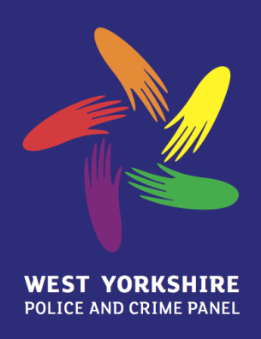 First FloorTown HallWakefield MDC      WF1 2HQTel: 07920 833358pcpofficer@wakefield.gov.ukswilkinson@wakefield.gov.uk16th April 2020To: 	Members of the West Yorkshire Police and Crime PanelCouncillors Mohammed Iqbal, Masood Ahmed, Russell Brown, Cahal Burke, Amanda Carter, Richard Dunbar, Peter Gruen, Stuart Heptinstall, Tariq Hussain, Mohammed Naeem, Mark Thompson, Alan Wassell, Sophie Whittaker	Mr Roger Grasby, Mrs Jo SykesDear Panel MemberVIRTUAL MEETING OF THE WEST YORKSHIRE POLICE AND CRIME PANELFRIDAY, 24TH APRIL 2020I am pleased to invite you to a video conference meeting of the West Yorkshire Police and Crime Panel, which will be held at 10.00 am on Friday, 4th April 2020.The Agenda for the meeting is detailed on the following page.Yours sincerely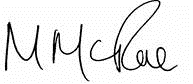 Merran McRaeChief OfficerWest Yorkshire Police and Crime PanelAs a courtesty to colleagues, will you please ensure your mobile phones and pages are on silent prior to the start of the meeting.  Thank you.Virtual Meeting of the West Yorkshire Police and Crime Panel Friday, 24th April 2020 10.00 am – 12.00 pmAgendaAcceptance of apologies for absenceTo approve, as a correct record and deal with any matters arising from the minutes of the meeting of the Police and Crime Panel held  28th February 2020.  To note any items which the Chair has agreed to add to the agenda on the grounds of urgencyMembers’ Declaration of InterestMembers are reminded of the requirement to make an appropriate verbal Declaration at the meeting on any item(s) on the agenda in which they have an interest. Having done so, Members are asked to complete a form detailing the Declaration, which will be available from the Police and Crime Panel Officer on request.REPORT OF THE PCC ON THE RESPONSE TO COVID-19Report attachedPublished Key DecisionsThere are no published decisions to report since the Panel meeting held on 28th February 2020. Commissioner’s Response to any current issuesVerbal updateAgreed Actions LogReport attachedForward Agenda PlanAttachedComplaints received by the PanelReport attachedAny Other BusinessDate and Time of Next MeetingThe next meeting of the Police and Crime Panel will be held at 10.00 am on Friday, 12th June 2020 in the Old Court Room, Wakefield Town Hall.